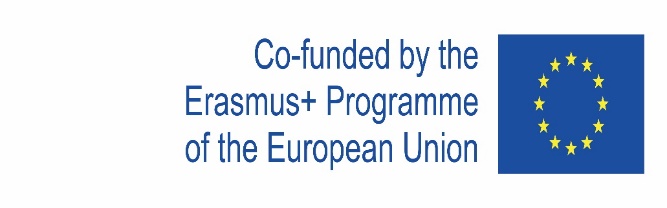 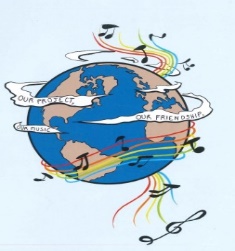 MUSIC: A MELODIC METHODOLOGY INTO TEACHING AND LEARNING
2018-1-ES01-KA229-050761

 SCHOOL EXCHANGE PARTNERSHIPThe Evaluation of the 4th LTT Activities organised at Agrupamento de Escolas Penafiel Sudeste, in Penafiel, Portugal, 17th-21st February 2020This evaluation questionnaire was intended to assess the way the 4th LTT Activities had been unfolded, if the project objectives had been reached, what the participants  had learnt, if the teams had prepared the work for the meeting according to what it was supposed to.1.What did you learn about the partner countries during the project meeting in Penafiel?I learned that their languages ​​are totally different from each other, and have different customs.I have Learnd New words and New routinesTheir music, their perspective about important things in life, their cultureAbout their music and the students hobbiesI learnt about all the coltures and also I tried new types of food and liked them. I visited new places and I fell in love with the city of Porto. I learnt some words in Portuguese too.During the project meeting, about the partner countries I learnt that MUSIC UNITES DIFFERENT PEOPLEI learnt that we are differentI learned about their authentic culture that has improved the understanding of my ownA new routine, different points of view, different ways of working.I have learnt new words,some culture and to socializeI learned that there are many different types of languages ​​and I found the experience to be very interestingwe are all human being who want to improve their knowledge in a friendly atmosphereI have learnt new words and also how they live and their routines.During this experience I learnt that despite the differences between all the countries, we can unite with the music.I learned new usefull piece of information about each country and their taste in musicI learned that we are the same as much as we are differentI learnt that there are many difference between our countries,the food is not so bad,people are cool and that the english will save ourself!I learnet a lot of things about the european music, about the people and their feelingsI have learnt new words and some culture.I have learnt new words in different languages, different cultural customs, different ways of thinking, working and most important of all I have learnt to appreciate everyone’s ways of living.No mundo todo existen diferentes culturasI learnt that students from different countries have very similar musical tastes in term of English pop music and international bands andFor music, culture and musical tastesThey are nice and kindwe are happy when we can share our cultural heritage and when we can learn from the othersIn this meeting I learnt about the others way of living and some things about their countries.I learnet a lot about the people' s way of express themselves through musicthe participants from each country are friendly, tolerant and they want a better future for EuropeI learnt a lot about their music and cultureI learnt that the countries have different musical tastes.The world have different culturesI have learned new words and some cultureTheir musical preferencies, and that we all feel the same.For their culture, their musicWe are more or less similar. We are all nice people who want the other people' s best.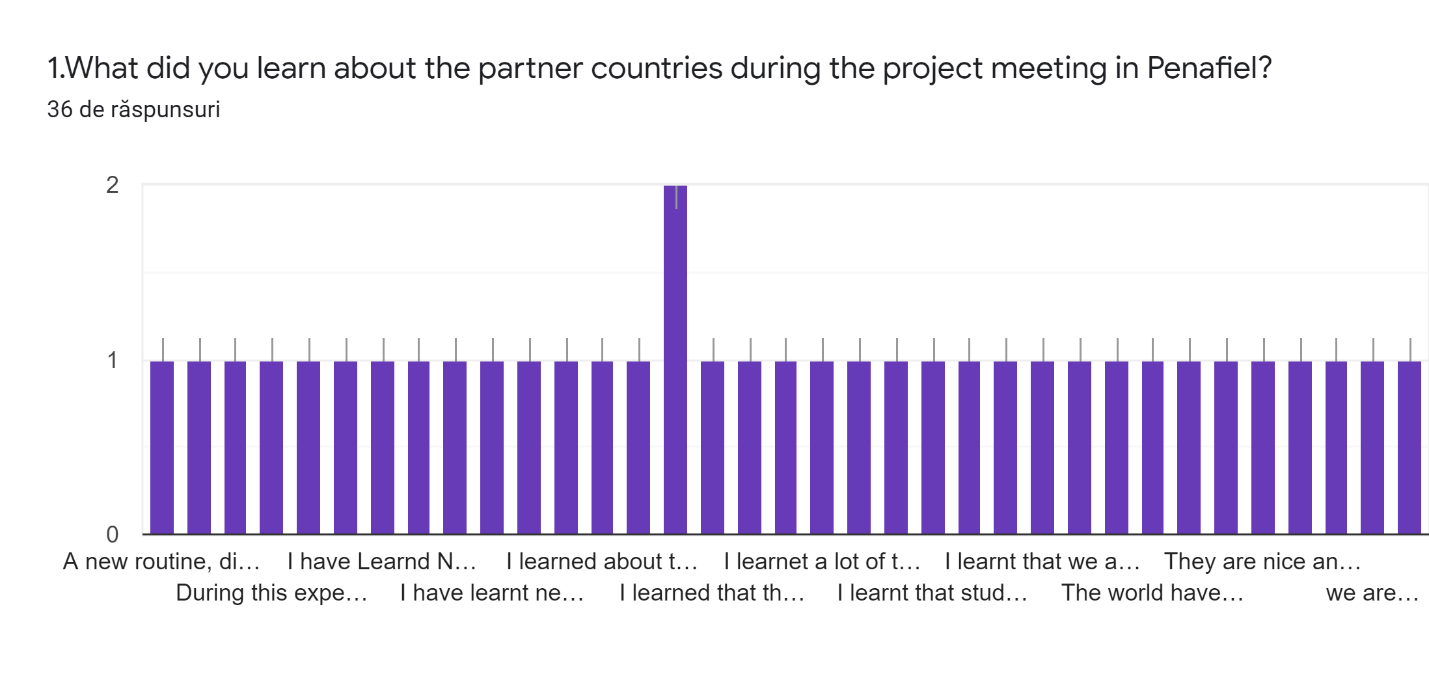 2. Do you think that the five project teams prepared the work for the meeting well ? ( 5- maximum, 1 minimum) *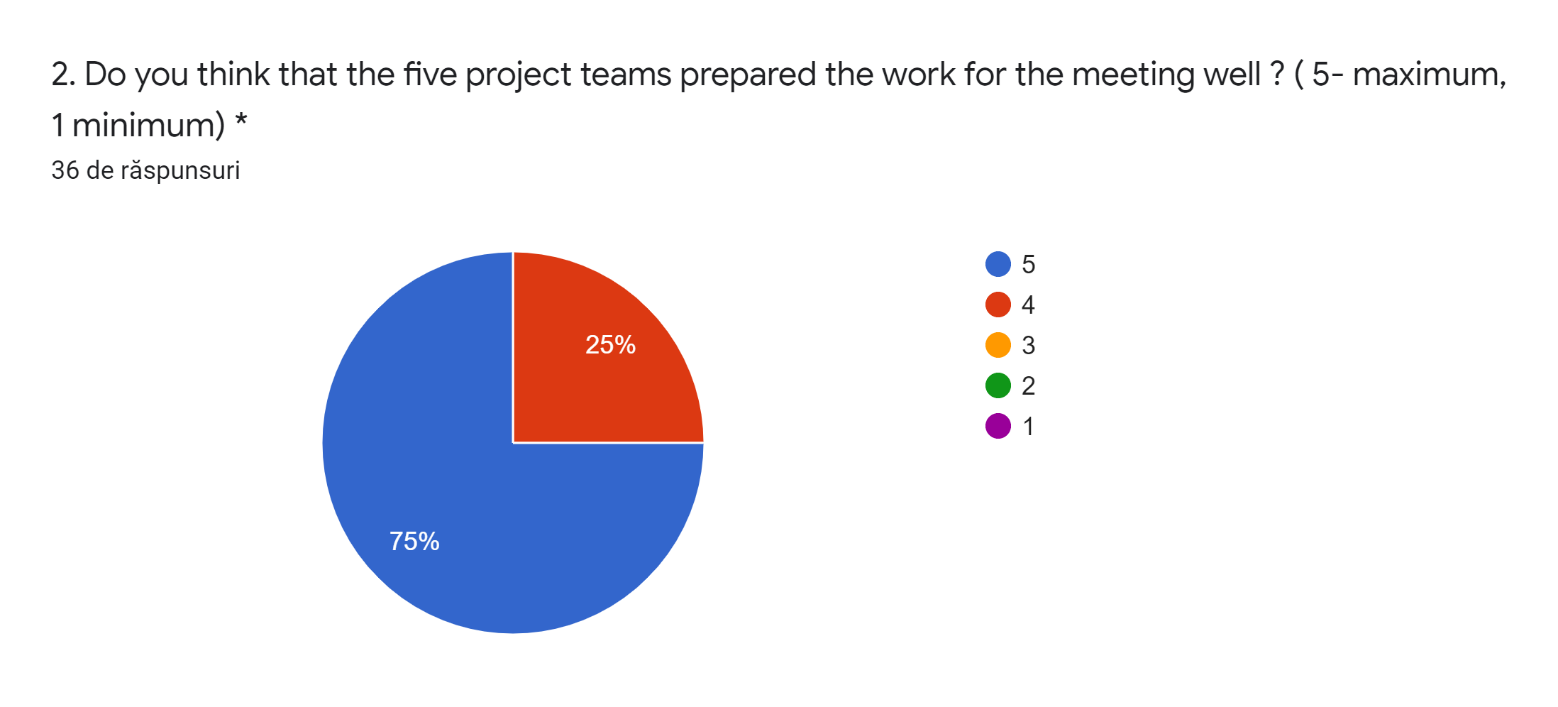 5 -27 answers4- 9 answers2-1- 3. How relevant were the activities for the achievement of the project meeting objectives? ( 5- maximum, 1 minimum)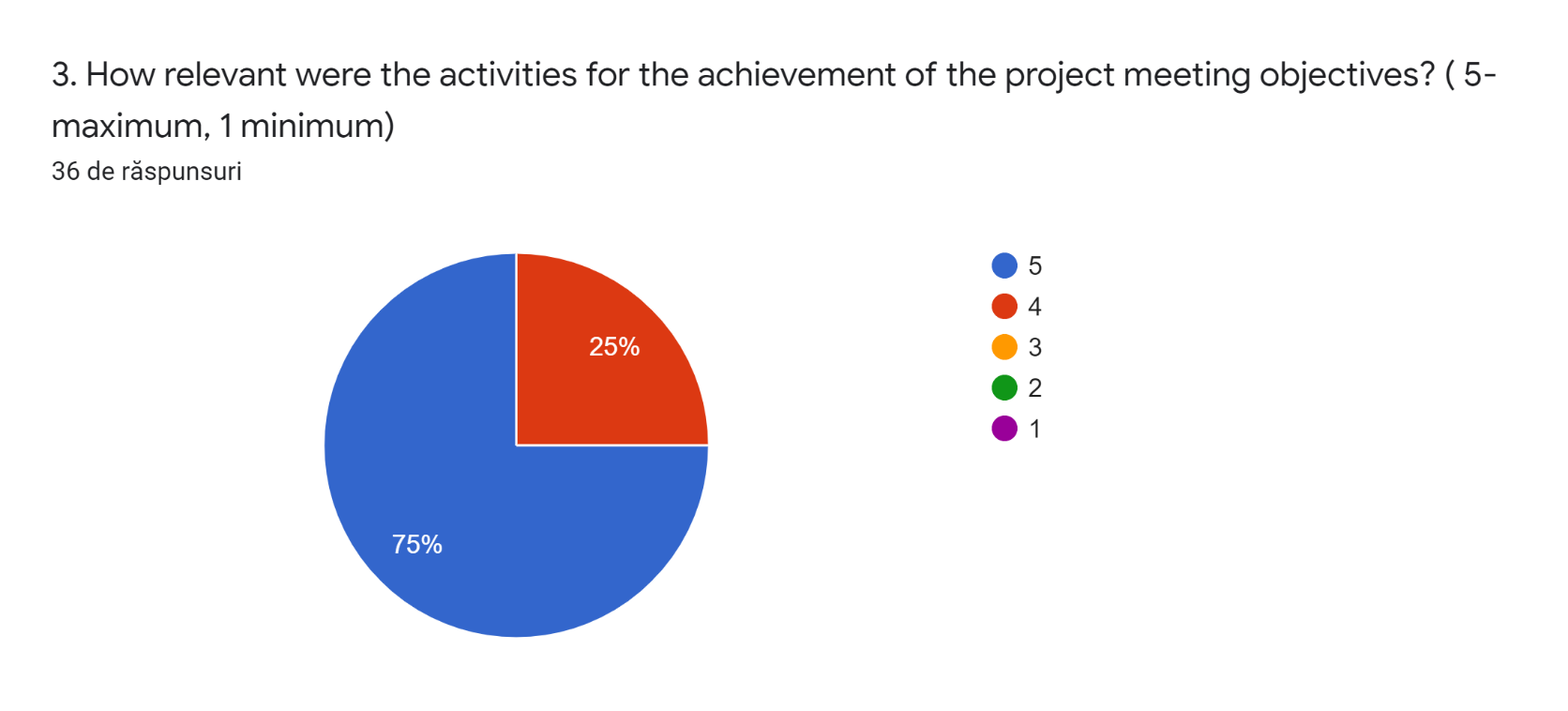 5 -27 answers4- 9 answers3-2-1-4. Do you think that the participants achieved the results that the project objectives had targeted at?( 5- maximum, 1 minimum)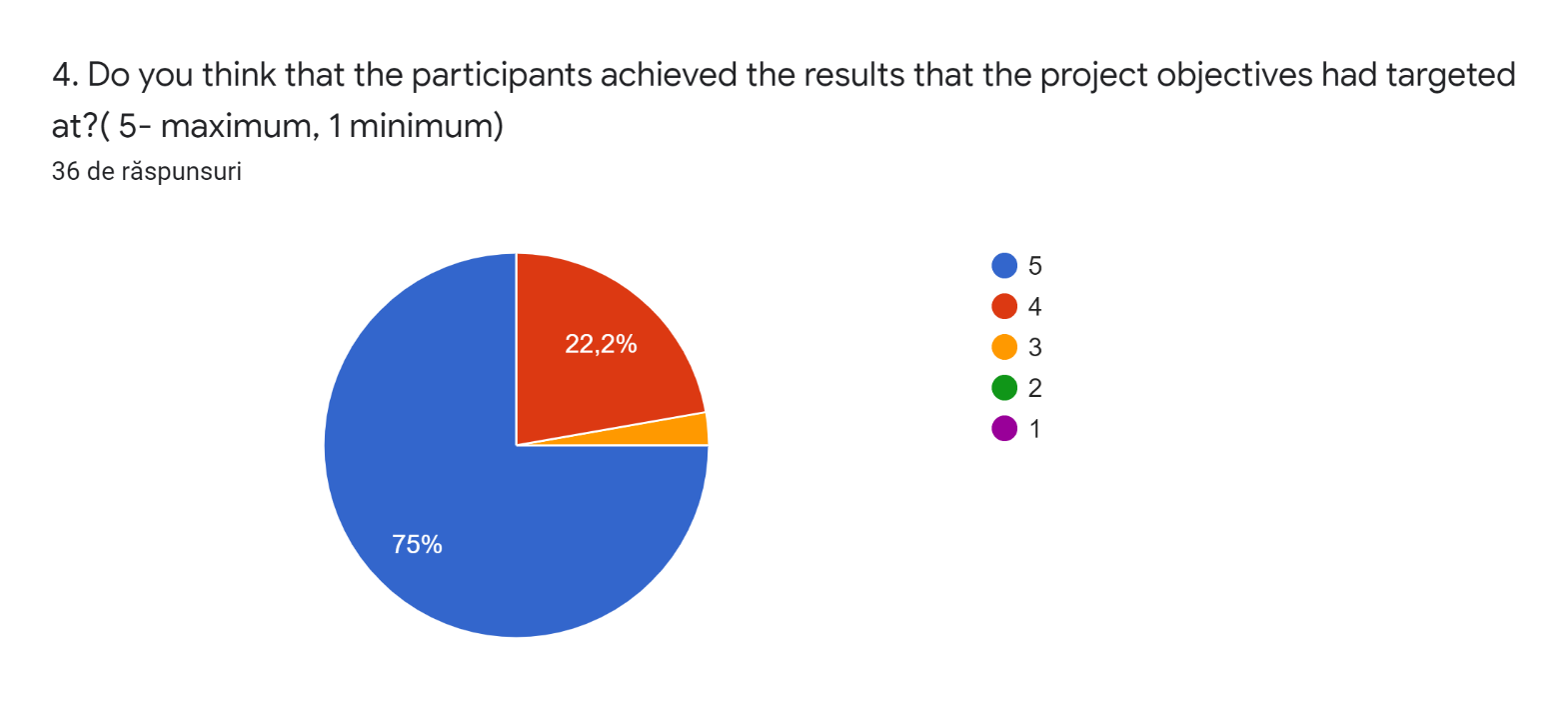 5. How was the general working atmosphere during the meeting? ( 5- maximum, 1 minimum)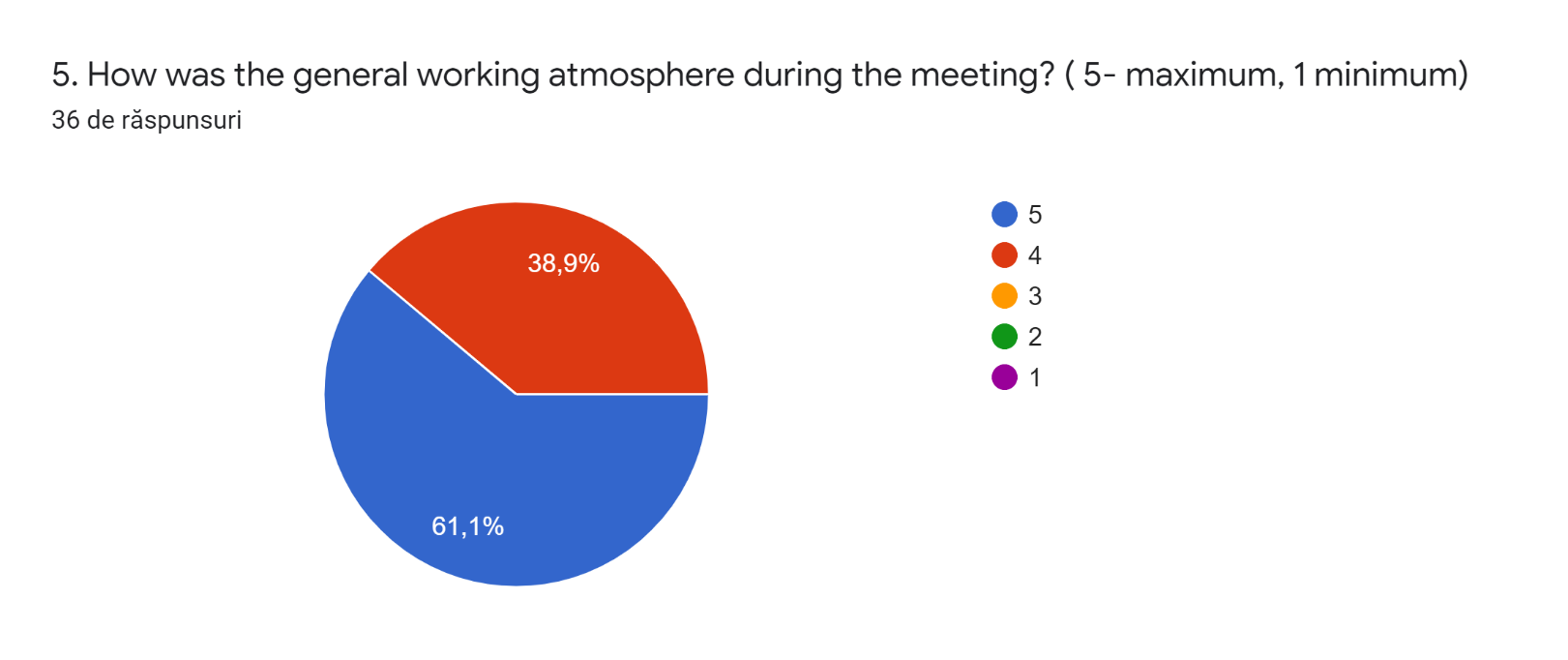 6.Were you satisfied with the accommodation and the facilities? ( 5- maximum, 1 minimum)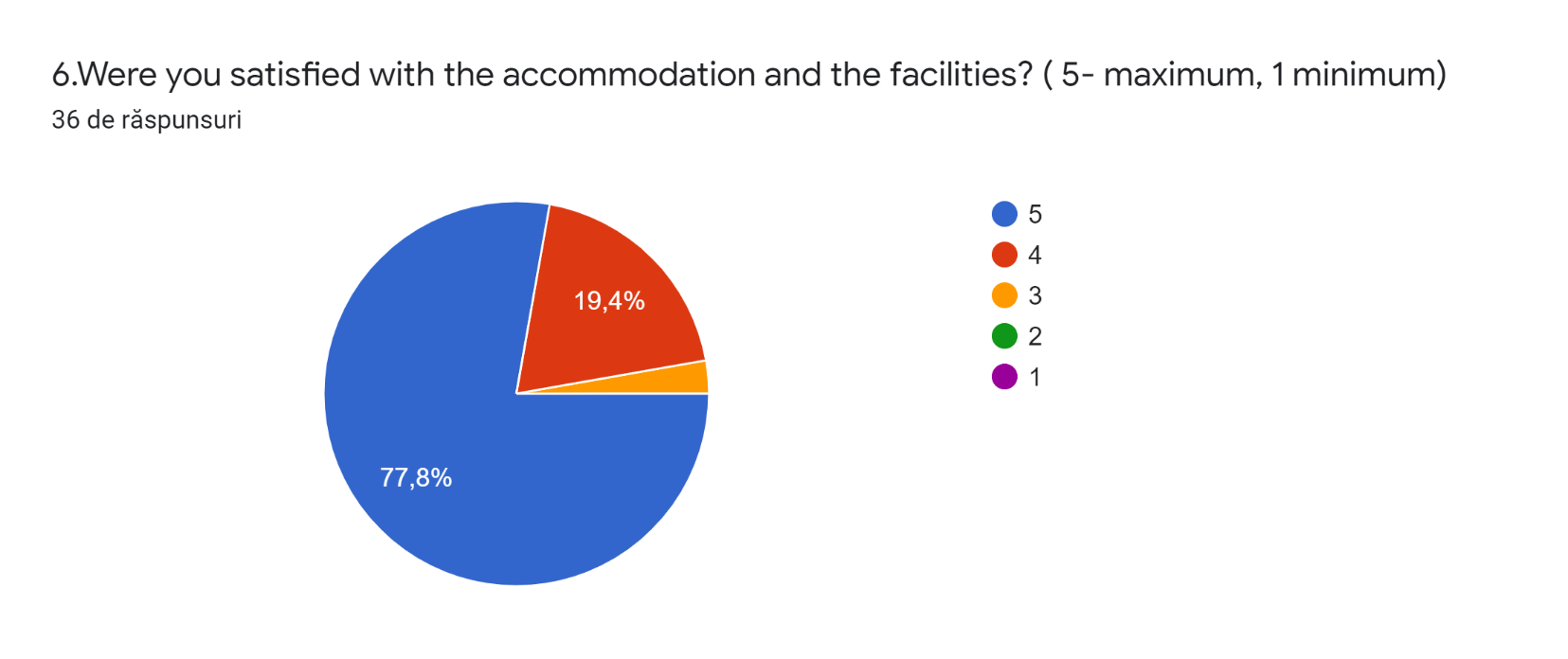 7. What aspects from the meeting did you like most? Explain.L iked it when all the countries went to sing the songs of their countries and the study visit.The food and the trips.The cooperation and the atmosphere between the partnersCommunication, sharing competencesI learnd new musicsI liked the most the speaking activities and the trips.The common activities, the songs, the work teamA parte das ApresentaçõesI liked students adaptation and flexibility in every occasion in the projectI do liked that I had the chance to communicate and stay with people from a different countryMet new peopleThe music processing of each group and the way it is presentedI liked that people were friendlyI liked most: the food, the atmosphere and the speak English daily.The aspect I liked the most was the music workshop.The communication and the organization of the meetingThe interaction with the rest of the people, the trips and the food.Having the possibility to know different cities, food, ways of working and people.The food and the tripsThe food and the tripsThe City,the family and the interaction with the other countriesI really enjoyed our visit to PortoI love the work team, the music, the activities with students, the songs' s analyses. I discovered that we are all the same, not very different.I liked the trip in Porto.The aspects, from the meeting, I liked most are: the school and the lessons of music.In this meeting I really liked the places we visited because I have never seen them before and I was impressed by their beauty.The communication, the whole organization and the warm and friendly atmosphereI liked it when we all sangVery good allI have most liked the relationship created with my host family.The interactionsthe cooperation, activities and the fact that we have learnt a lot about one anotherthe cooperation in teams and the tripthe interaction, the groupwork, the activities8. What aspects from the meeting could have been better? How?36 de răspunsuriNoneIn the graphics part. Some countries had too much information.Everything was very well organizedThey were all greatMaybe we could have been more time togheter.The time we spent with the teams was shortA hora de entrar podia ser mais tarde não ser tão cedo.The hosting and communication at homeMore timeThey were all very well preparedI think that it would be better if we could visit more thingsI think that was all great, except the time spent by all the countries together, it could have been more.We could have gone on more trips and worked in mixed groups more.Everything was fineNothing.Too much time inside the school.The time spent at school (inside the building) has felt a little bit too long in my opinionMore trips with the family and schoolNothingStay less hours at school to see more monuments.The food of schoolIt could have been warmerI think that we should have much time to talk, to work, ten days minimumIt was all ok, but I think that we could stay much together. The aspects, from the meeting, could have been better are: going out more always and see more places and meet students outside and familiesI think that everything was fine exept the weather.Everything was excellentI think everything was very good and fun but I think there is a little lack of communication between us allThe meeting with my classmates and the excursionsI think that we could have stayed more with people from other countries.it was okaynot the casethe activities were well organised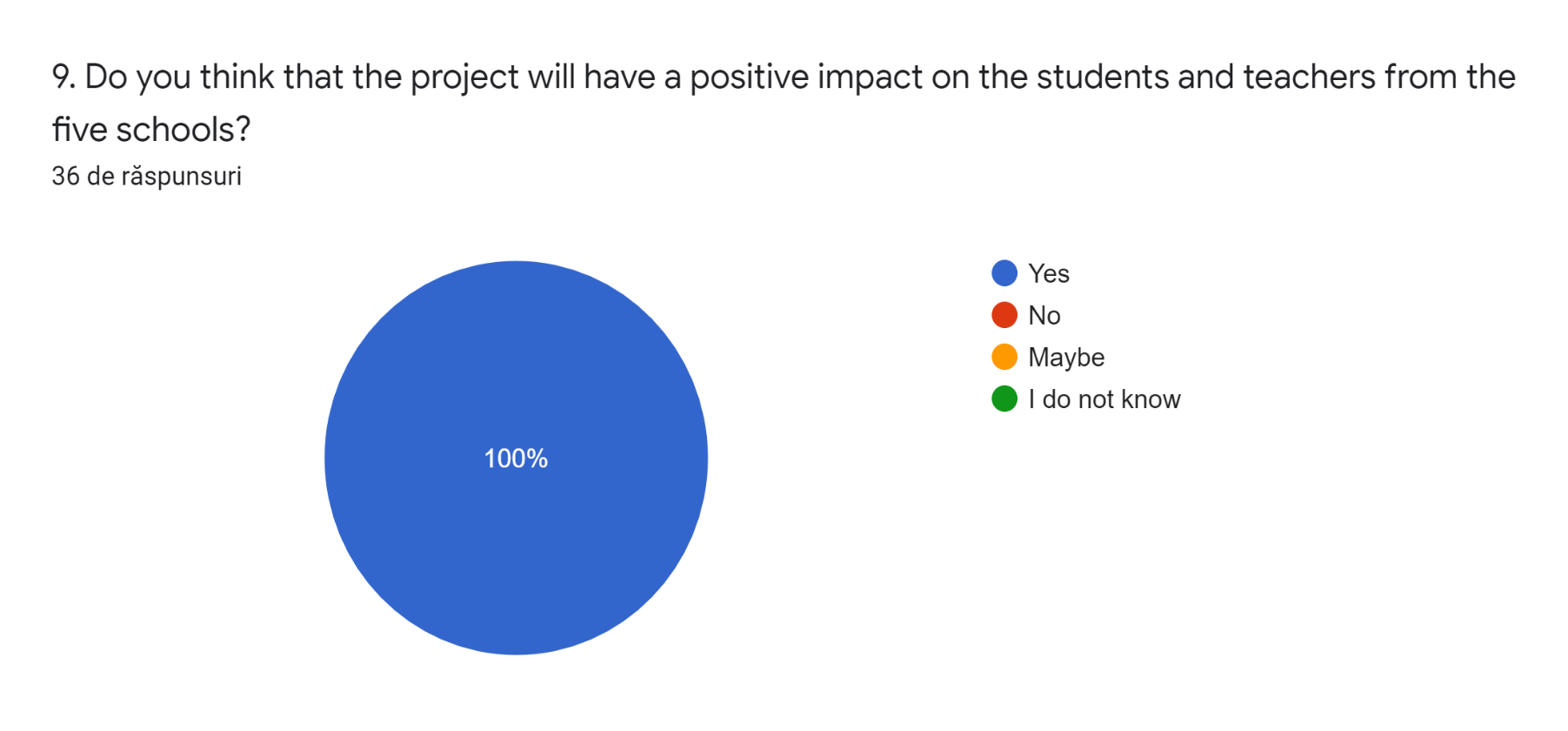 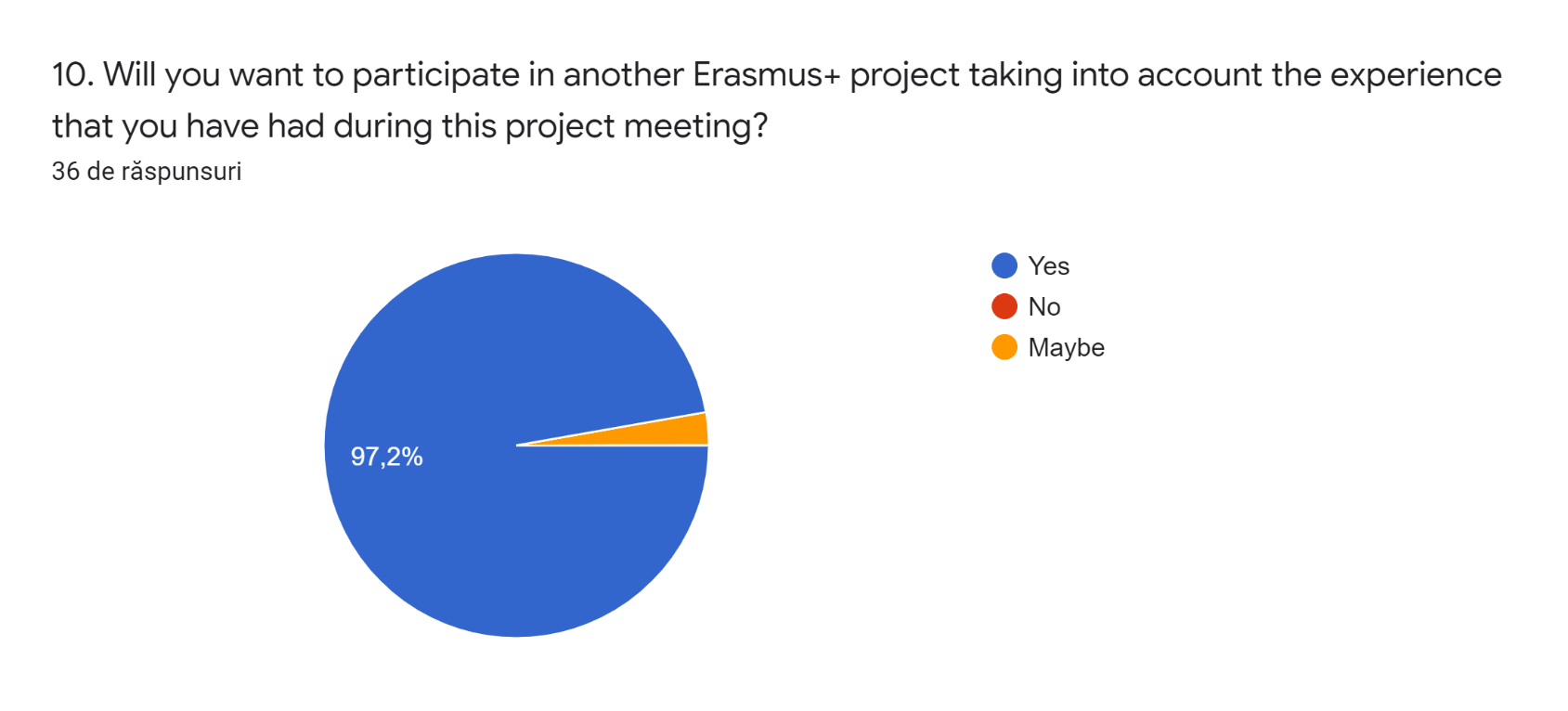 "This project has been funded with support from the European Commission. This publication reflects the views only of the author, and the Commission cannot be held responsible for any use which may be made of the information contained therein."